PROCESY FRYZJERSKIE I STYLIZACJA FRYZUR     kl. 3 A        W związku z zaistniałą sytuacją skupiamy się na wykonywaniu zadań egzaminacyjnych w domu w formie zarówno praktycznej (posiadacie w domach główki treningowe), jak i opisowej. Temat: Rozwiązywanie zadań egzaminacyjnych	21.10.2020Wykonaj strzyżenie metodą na mokro oraz modelowanie włosów, a następnie uformuj fryzurę koktailową zgodną z oczekiwaniami klientki.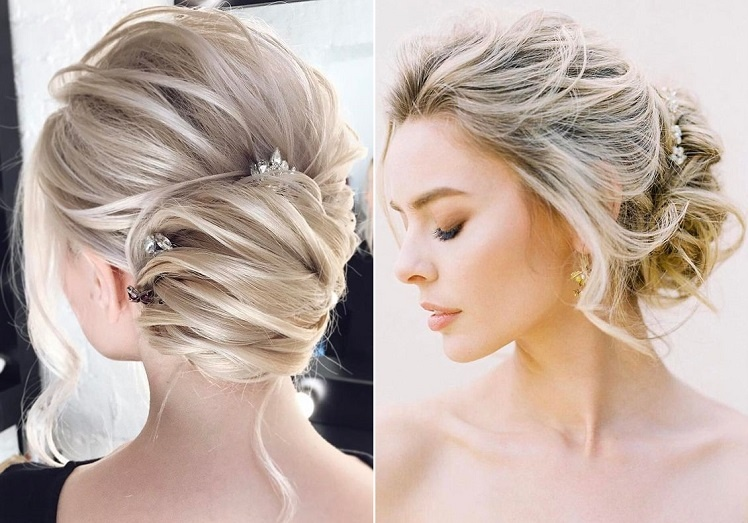 Opis stanu włosów klientki oraz jej oczekiwaniaKlientka ma naturalne włosy o przeciętnej gęstości, proste, przesuszone. Na potylicy ma płaskie, ciemne znamię.Klientka oczekuje nieznacznego skrócenia włosów i jednakowej ich długości po lewej i prawej stronie twarzy. Włosy należy skrócić nie więcej niż 2 cm. Fryzura koktailowa powinna ukryć znamię.Wszystkie zabiegi wykonaj na główce treningowej, uwzględniając opis stanu włosów i oczekiwań klientki. Dobierz preparaty, narzędzia, metody i techniki do wykonania zabiegów fryzjerskich. Przebieg technologiczny zabiegu wykonaj również pisemnie. Wykonane zadanie proszę udokumentować zdjęciem i opisem, który należy zachować do oceny.